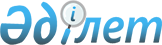 Тәуелсіз Мемлекеттер Достастығына қатысушы мемлекеттердің Ортақ аграрлық рыногы туралы келісімді бекіту туралыҚазақстан Республикасы Президентінің Жарлығы. 1999 жылғы 2 қараша N 260

      Тәуелсіз Мемлекеттер Достастығына қатысушы мемлекеттердің Ортақ аграрлық рыногын құру, азық-түлік рыногын қалыптастыру және ортақ аграрлық саясатты талдап жасау мақсатында қаулы етемін: 



      1. 1998 жылғы 6 наурызда Мәскеу қаласында жасалған Тәуелсіз Мемлекеттер Достастығына қатысушы мемлекеттердің Ортақ аграрлық рыногы туралы келісім (бұдан әрі - Келісім) мынадай ескертпемен бекітілсін:



      "Қазақстан Республикасы Келісімнің 2, 6, 9-баптары мен Ортақ аграрлық рынокты құру және оның жұмыс істеу шарттары туралы ереженің 3.1-тармағының қолданылуын алып тастау құқығын өзінде қалдырады".



      2. Осы Жарлық қол қойылған күнінен бастап күшіне енеді.


      

Қазақстан Республикасының 




      Президенті

 


Келісімнің қазақша аудармасы жоқ.

 

					© 2012. Қазақстан Республикасы Әділет министрлігінің «Қазақстан Республикасының Заңнама және құқықтық ақпарат институты» ШЖҚ РМК
				